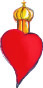 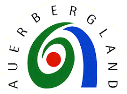 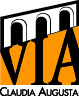 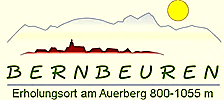 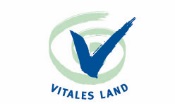 Gemeinde Bernbeuren – Marktplatz 4 – 86975 BernbeurenAmtliche BekanntmachungDer Gemeinderat Bernbeuren hat in seiner konstituierenden Sitzung am 06.05.2020 für die Legislaturperiode 2020-2026 eineGeschäftsordnung (GeschO)beschlossen. Die Geschäftsordnung tritt mit Wirkung vom 06.05.2020 in Kraft. Gleichzeitig tritt die Geschäftsordnung vom 06.05.2020 außer Kraft.Die Geschäftsordnung liegt in der Geschäftsstelle der Verwaltungsgemeinschaft Bernbeuren (Marktplatz 4, 86975 Bernbeuren) während der allgemeinen Dienststunden (Montag bis Donnerstag von 07:00 Uhr bis 12:00 Uhr, sowie am Donnerstagnachmittag von 13:00 Uhr bis 18:00 Uhr und Freitag von 07:00 Uhr bis 13:00 Uhr) zur Einsichtnahme öffentlich aus. Bernbeuren, den 19.05.2020Gemeinde BernbeurenKarl SchleichErster Bürgermeister